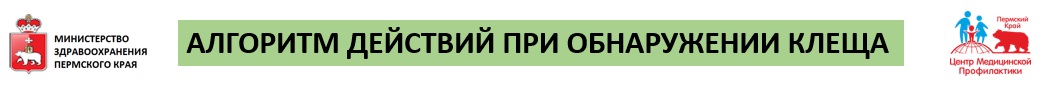 ПРИ ОБНАРУЖЕНИИ ПОЛЗАЮЩЕГО КЛЕЩА НА ТЕЛЕ ЧЕЛОВЕКАСнять клеща с кусочком влажной ваты или свежей травинкой; Поместить клеща в плотно закрывающуюся емкость (например, стеклянный флакон);Доставить клеща в лабораторию как можно скорее для выполнения исследования.ПРИ ОБНАРУЖЕНИИ ПРИСОСАВШЕГОСЯ КЛЕЩА НА ТЕЛЕ ЧЕЛОВЕКАНезамедлительно обратиться в травматологический пункт в поликлинике по месту жительства (врач снимет присосавшегося клеща);Если нет возможности обратиться в травматологический пункт в поликлинике по месту жительства:- Подготовить отрезок нити;- Завязать нить вокруг погруженного в кожу хоботка и, вращая или покачивая, тянуть вверх;Не следует что-либо капать на клеща и ждать, когда он сам отпадет;- Снятого клеща с кусочком влажной ваты или свежей травинкой следует поместить в плотно закрывающуюся емкость (например, стеклянный флакон);Доставить клеща в лабораторию как можно скорее для выполнения исследования.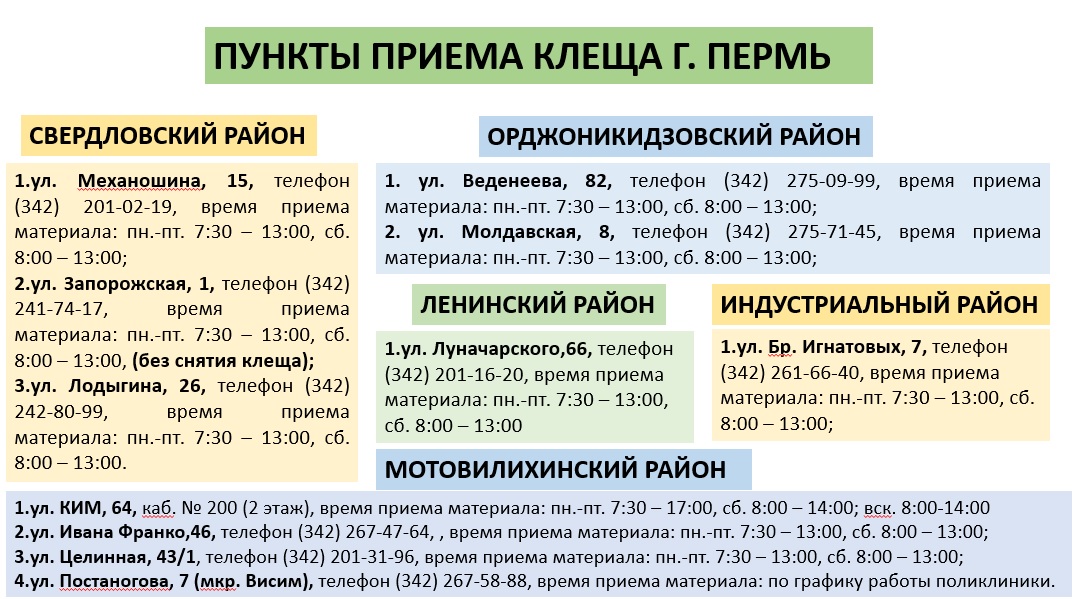 